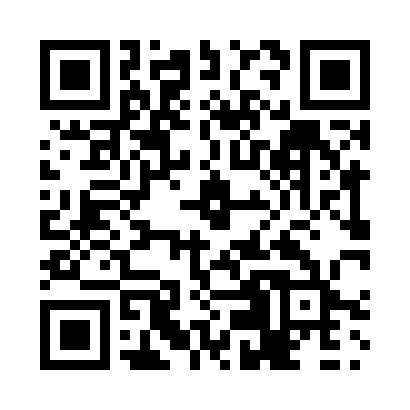 Prayer times for Glenister, Alberta, CanadaWed 1 May 2024 - Fri 31 May 2024High Latitude Method: Angle Based RulePrayer Calculation Method: Islamic Society of North AmericaAsar Calculation Method: HanafiPrayer times provided by https://www.salahtimes.comDateDayFajrSunriseDhuhrAsrMaghribIsha1Wed3:506:011:366:479:1311:252Thu3:485:591:366:489:1411:263Fri3:475:571:366:499:1611:264Sat3:465:551:366:509:1811:275Sun3:455:531:366:519:2011:286Mon3:445:511:366:529:2211:297Tue3:435:491:366:539:2311:308Wed3:425:471:366:559:2511:319Thu3:415:461:366:569:2711:3210Fri3:405:441:366:579:2911:3211Sat3:395:421:366:589:3011:3312Sun3:385:401:366:599:3211:3413Mon3:375:381:367:009:3411:3514Tue3:365:371:367:019:3611:3615Wed3:365:351:367:029:3711:3716Thu3:355:341:367:039:3911:3817Fri3:345:321:367:049:4111:3818Sat3:335:301:367:059:4211:3919Sun3:335:291:367:059:4411:4020Mon3:325:271:367:069:4511:4121Tue3:315:261:367:079:4711:4222Wed3:315:251:367:089:4811:4223Thu3:305:231:367:099:5011:4324Fri3:295:221:367:109:5111:4425Sat3:295:211:367:119:5311:4526Sun3:285:191:377:119:5411:4627Mon3:285:181:377:129:5611:4628Tue3:275:171:377:139:5711:4729Wed3:275:161:377:149:5811:4830Thu3:265:151:377:1510:0011:4831Fri3:265:141:377:1510:0111:49